НЕГОСУДАРСТВЕННОЕ ОБЩЕОБРАЗОВАТЕЛЬНОЕ УЧРЕЖДЕНИЕ"СРЕДНЯЯ ОБЩЕОБРАЗОВАТЕЛЬНАЯ ШКОЛА №49ОТКРЫТОГО АКЦИОНЕРНОНО ОБЩЕСТВА "РОССИЙСКИЕ ЖЕЛЕЗНЫЕ ДОРОГИ"                                                                       на Забайкальский Гражданский форум 2015                                                                                               "Забайкалье - регион развития"                                                                                                           (конкурс проектов)ПРОЕКТ"Краеведческий  музей как центр духовно-нравственного воспитания юных забайкальцев"Выполнила: И.А.Кравченко, 	 заместитель директора 	по воспитательной работе,  учитель истории и обществознания                     Адриановка 2014 г.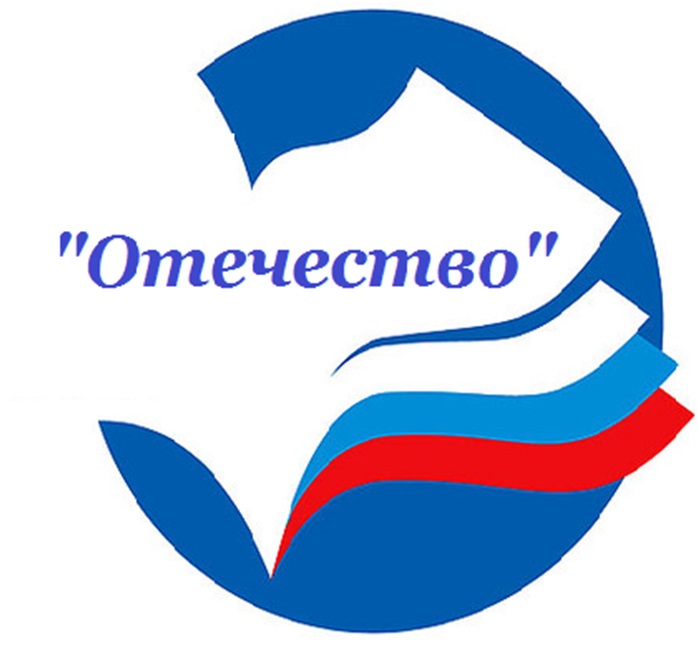 Информационная карта проекта"Краеведческий музейкак центр духовно-нравственного воспитания юных забайкальцев "Аналитическое обоснование проектаВыбор приоритетов развития общественной активности детей и подростков опирается на представление о том, что воспитание - это процесс передачи ценностей общества каждой отдельной личности.Задача педагогов состоит в том, чтобы помочь подростку осознать свою роль в событиях современной истории, сделать осознанный профессиональный и жизненный выбор, быть готовым нести ответственность за его последствия. У юного гражданина должны быть сформированы такие умения, как умение выбрать идеологические ориентиры, умение правильно оценить совершаемые поступки, умение прогнозировать жизненные перспективы.Таким образом, мы должны воспитать человека «умеющего оптимально прожить жизнь, максимально используя свой потенциал и реализуя себя в социально-значимой деятельности». Для того чтобы сделать жизнь каждого из нас и всей страны лучше, нужно начать с  самого себя: перестать быть равнодушным к тому, что происходит вокруг нас; изменить свое отношение к окружающему миру.	Приобщение к культуре следует начинать с самого раннего детства. На наш взгляд, это актуальная проблема сегодняшнего общества: возрождение и развитие духовно-нравственных ценностей, необходимость формирования высоких морально-этических принципов у подрастающего поколения. Мы считаем, что  решению этой проблемы  может способствовать музейная педагогика. Ведь цель музейной деятельности - формирование  чувства ответственности за сохранение природных богатств, художественной культуры края, гордости за свое Отечество, школу, семью, то есть чувства сопричастности к прошлому и настоящему малой Родины. 	В первую очередь, школьный музей истории  школы рассчитан на детей. Дети - будущее нашего общества. Если мы хотим вырастить достойных граждан, патриотов Отечества, мы должны воспитать в наших детях духовно-нравственный стержень. В условиях сельского поселения, где фактически единственной воспитывающей средой является школа, краеведческий музей и призван, совместно со школой,  решать эти задачи. Музей уже известен в районе, к нам  приезжают на экскурсии учащиеся и педагоги школ Карымского района. Известен он и в крае, постоянными его посетителями стали участники краевого историко-культурного фестиваля "Живая старина", который четырежды проводился Забайкальским детско-юношеским центром на базе НОУ сош №49 ОАО "РЖД" в селе Адриановка, представители Забайкальской железной дороги, узлового Совета ветеранов, выпускники школы. Цель проекта: модернизировать традиционное музейное пространство в современную образовательно-воспитательную среду, способствующую формированию патриотического и гражданского самосознания обучающихся посредством применения информационно-коммуникационных технологий.Задачи проекта: -  систематизация материалов музея с помощью цифровой и компьютерной техники, создание виртуального музея;-  совершенствование практических навыков работы в глобальной сети Internet, социальных сетях (работа на компьютере) и одновременное углубление теоретических знаний в области краеведения; - эстетическая модернизация среды, замена стендов, витрин;-  издание буклета и видеофильма о музее;-  развитие творческого потенциала учащихся и учителей школы;- обеспечение развития патриотических чувств личности, чувства сопричастности к судьбе народа;-  формирование активной жизненной позиции;- создание условий для самореализации личности, реализации её творческих потенциалов;- профессиональное самоопределение учащихся, ориентация на приобретение железнодорожных профессий.1. Принципы построения проекта:·  принцип деятельностного практико-ориентированного подхода, позволяющий максимально реализовать творческий и исследовательский потенциал личности, поддерживать процессы саморазвития, самоорганизации, самоконтроля и, в конечном итоге, самоактуализации личности;·  принцип непрерывности: ни один проект не считается завершенным, пока не исчерпан весь его внутренний ресурс, поэтому возможна неоднократная разработка данной темы с выделением новых проблем;·  принцип системности и последовательности усвоения новых умений, навыков работы с информацией;·  принцип педагогической поддержки, создание комфортной среды для проявления и реализации творческого потенциала учащихся, помощи в решении их индивидуальных проблем;·  принцип научности реализует и способствует формированию научного мировоззрения через системную исследовательскую работу с документами и музейными предметами, Интернет – сайтам;·  принцип комплексности, работа над темой требует одновременного применения знаний из многих областей, умение видеть перспективу и возможные практические выходы;·  принцип сотрудничества, сотворчества реализуется через постоянное взаимодействие учитель – ученик – родитель – представитель общественности (ветераны, жители микрорайона, представители завода);·  принцип самоуправления и самодеятельности, выражается в активной деятельности Совета музея и Актива музея;·  принцип толерантности.Главной особенностью данного проекта является то, что в основу заложен проектный метод, который позволяет наиболее системно реализовать поставленные цели и задачи.Центральной идеей является идея сопричастности к прошлому своего Отчества, страны, города, идея деятельностного  патриотизма и гуманизма.2. Целевая аудитория проектаЗадуманный проект будет реализоваться с привлечением коллектива учащихся и учителей, представителей родительских комитетов, выпускников школы разных лет, представителей социума школы.Для осуществления проекта сформирована творческая группа (учащиеся, родители, учителя, администрация, выпускники школы), которые проводят исследовательскую работу.Она будет представлять собой мультимедийный продукт, который будет постоянно обновляться и пополняться, будет происходить формирование системы использования экспозиции на различных уроках, при подготовке классных часов, внеклассных мероприятий и разработке творческих проектов.3. Реализация проектаРеализация проекта происходит в течение одного года  (2014 -2015 учебный год).1 этап - подготовительный:·  Анализ состояния проблемы, проводимый учителями и администрацией, позволяет скорректировать направления деятельности музея.·  Выявление и систематизация материалов в архиве школы.·  Изучение методико-педагогической литературы Активом музея, позволяющей выявить состояние проблемы, проанализировать опыт создания школьных виртуальных музеев с целью формирования и воспитания гражданско-патриотических чувств учащихся находит отражение в корректировке плана работы музея. Актуализация темы для всех субъектов образовательного процесса; определение круга лиц для сотрудничества по созданию виртуальной экспозиции музея с привлечением Совета учреждения, социальных партнеров, актива музея и учителей, администрации за круглым столом.·  Разработка программы деятельности.II этап - основной, проектный.Исследовательские и творческие группы работают над практико-ориентированными и социально-значимыми проектамиПримечание. Каждый раздел страницы школьного музея необходимо оформить, придерживаясь определённых требований: эпиграф; фотогалерея; краткий текст, несущий уникальную информацию и вызывающий желание узнать об этом экспонате или человеке больше; ссылки на дополнительный источник информации по разделу.-  выявление и систематизация материалов, сохранившихся в архиве музея истории школы;– тематические списки;-  расширение экспозиции музея, обновление стендов и технического оснащения;- разработка новых экскурсионных программ и освоение новых форм музейной работы;- оцифровка документальных и вещественных источников;-  формирование банка методических разработок с помощью учителей;-  разработка единой системы хранения и каталогизации всех возможных видов электронного представления музейных экспонатов;-  подготовка материалов для медиа-экспозиций.3 этап – заключительный.Цель: использование материалов информационных проектов на практике. Разработка исследовательских проектов.- исследование собранной информации, формирование основной проблемы (гипотезы) и её проверка на углубленном изучении информации.- практическое применение собранной информации вовлечение в работу учащихся среднего, младшего и старшего звена (практико-ориентированные и социально – ориентированные проекты).- представление проекта (презентация на педагогическом Совете школы, выступления на конференции НОУ, публикация статьи по данной теме в школьной газете «Наша школьная страна», на сайте школы, виртуальные экскурсии для учащихся, родителей и педагогов).- мониторинг влияния деятельности музея в школе: статистика использования музейной среды в урочной и внеурочной деятельности, статистика посещения виртуального музея, статистика посещения школьного музея.- подведение итогов и анализ результатов в аналитической справке и программе развития музея.Механизм реализации проекта 1. Выбор проблемы.2. Сбор информации.3. Разработка собственного варианта решения проблемы.     4. Составление портфолио.     5. Презентация.     6. Рефлексия.1. Выбор проблемы    Совет школьного музея, анализируя свою работу, обратил внимание на успешность деятельности краеведческого музея и детского объединения "Отечество", которые способствуют личностному развитию учащихся, формированию исторического сознания, развитию научного мировоззрения и музейной культуры, творческого подхода к действительности, социализации личности. Музей – эффективное средство духовно-нравственного и гражданско-патриотического воспитания. Эта роль музея мы бы хотели перенести  и на виртуальную версию, которая охватывает более широкий круг участников этого процесса. Эта Интернет-форма является современной и привлекательной для молодого поколения. Таким образом, традиционные направления работы школьного музея можно реализовывать  с помощью инновационных технологий. Виртуальный музей распространяет информацию о самом музее (просветительская задача), об известных людях села, края и творческом наследии (культурологическая), об эксклюзивных материалах (информационная), о мероприятиях (методическая и образовательная), дает возможность обмена мнениями, общения, диалога, обратной связи (коммуникативная). Виртуальная версия школьного музея способствует претворению в педагогическую практику приоритетных направлений развития образования, таких как поддержка сетевого образования, массовое распространение инновационного опыта. Художественно-эстетическое оформление стендов, витрин, экспозиций должно способствовать комфортному пребыванию в музее, настраивать на позитивный рабочий лад и бережное отношение ко всему, что находится в музее.Проект может послужить для:·  обновления содержания образования в раскрытии способностей учащихся и подготовке их к жизни в высокотехнологичном мире;·  разветвленная система поиска и поддержки талантливых детей, а такжесопровождение в течение всего периода становления личности, включающая систему мероприятий для поддержки общения, взаимодействия и дальнейшего развития одаренных в различных областях интеллектуальной и творческой деятельности детей школьного возраста;·  реализации цели школы как центра самоподготовки, занятий творчеством;·  применения индивидуального подхода, минимизируя его риски для здоровья в процессе обучения;·  опережающего развития – как результата школьного образования, заключающегося в вовлечении учащихся в исследовательские проекты, творческие занятия, в ходе которых они научатся изобретать, понимать и осваивать новое, быть открытыми и способными выражать собственные мысли, уметь принимать решения и помогать друг другу, формулировать интересы и осознавать возможности.·  усиления воспитательного потенциала школы.Внедрение виртуальной версии, обновление стендовых экспозиций школьного музея  способствует достижению следующих результатов:в учебной деятельности:·  использование современной образовательной технологии – педагогики музейной деятельности - для решения разнообразных педагогических задач, в частности формирования методологической компетентности учащихся, формирования Универсальных Учебных действий (проектирование, презентация исследования, исследовательская культура) в логике ФГОС-2;·  реализация вариативности обучения;·  углублению и расширению знаний по краеведению;·  развитие познавательного интереса участников образовательного процесса через современные Интернет-ресурсы;·  творческий подход к обучению;·  использование уникальных материалов музея в различных областях знаний (история, русский язык,  культура);·  неформальный подход к обучению;·  доступность образования на качественно новом современном уровне;·  облегчение труда педагога по представленным в виртуальной версии темамв воспитательном процессе:·  демонстрирует различные формы работы школьного музея и его роль в образовательном процессе;·  содержание экспозиции, способствует воспитанию толерантного отношения молодого поколения к представителям различных национальностей и религий.В целом проект способствует расширению и углублению знаний всех участников образовательного процесса, а также обмену опытом педагогов. 2. Сбор информации   Виртуальный музей будет представлять собой отражение экспозиции реального музея в сетевом пространстве Интернет (фотографии, рисунки, схемы, документы).   Создание виртуальной версии школьного музея - возможность использовать материалы, порожденные проектной и исследовательской совместной деятельностью учащихся и педагогов: отзывы, разработки экскурсий, исследования, проекты, реализованные в рамках изучения отдельных предметов и программы во всех направлениях образовательного процесса: в учебной, надпредметной деятельности, воспитательном процессе. Архивные материалы, представленные на сайте, могут быть использованы как педагогами, так и учениками в учебно-воспитательной деятельности: на различных уроках, при подготовке классных часов, внеклассных мероприятий и при разработке творческих проектов. Именно эта особенность позволяет использовать продукт данного проекта при формировании программы внеурочной деятельности в рамках реализации ФГОС. Это необходимо для пополнения архивной базы существующего школьного музея и формирования мотивации родителей и выпускников к поддержке школьных традиций.Планируется обновить экспозиционные стенды, снять видеофильм и издать буклет о музее.Музей насчитывает более 700 экспонатов. В музее проводятся уроки истории, окружающего мира, изобразительного искусства, литературы, уроки мужества, классные часы, презентации. Наш музей предлагает следующие экскурсии по истории села и края и страны в целом:1. «Откуда есть пошла Адриановка».2. "Жизнь и занятия населения во второй половине XIX века".3. "Строительство Великого Сибирского пути и Кайдаловской ветки        Забайкальской железной дороги".4. "Григорий Васильевич Адрианов - инженер - строитель, его вклад в развитие Забайкалья".5. "Жизнь и занятия населения в конце XIX – начале  XX века".6. "Железнодорожная школа: ее учителя, воспитатели и ученики".7. "Гражданская война в крае: белые и красные".8. " Адриановцы на фронтах Великой Отечественной войны".9. "История обелиска".10. «Люди твои, дорога»11. "Электрификация Южного хода".12. "Казачий быт".В рамках поликультурного образования проводятся  следующие экскурсии:1. "Национальные костюмы коренных народов Забайкалья".2. "Жизнь и быт коренных народов Забайкалья".Музей предлагает два театрализованных представления: "Откуда есть пошла Адриановка" и  "Использование элементов фольклора в описании быта казака". Готовится театрализованная литературно - музыкальное представление "Ангелы-хранители" (о женах декабристов). В 2014 году краеведческое объединение "Отечество" при участии жителей села завершило большой проект создания и открытия мемориальной доски в честь инженера-геодезиста Григория Васильевича Адрианова, который широко освещался в средствах массовой информации района, края  и страны.  В каждой семье жива память о Великой Отечественной войне – это своего рода летопись семьи, в которой отражена связь поколений с военных лет до наших дней. Собирая данные о своих родственниках, записывая биографии бабушек и дедушек, дети сохраняют историю нашей Родины для будущего поколения. Заслуживают внимание не только солдаты, но и труженики тыла. На протяжении всей войны передовые рабочие, колхозники и ученые преодолевали величайшие трудности, проявляя огромную стойкость, самоотверженно ковали орудия победы. В музее создана своя Книга памяти об адриановцах- участниках Великой Отечественной войны. Объединение "Отечество" приняло активное участие в создании районной Книги памяти "Будем помнить".В школьном музее собран материал по истории строительства Забайкальской железной дороги, железнодорожных организациях, истории колхоза, но необходимо вспомнить трудовые традиции каждой семьи, собрать новый материал, и распространить опыт среди школьников и односельчан. Хотя наработки в этом направлении у нас есть, проблемой является размещение этих материалов в ограниченном пространстве музея. Подход с использованием инновационных технологий, изменение эстетического вида,   позволит представить посетителям весь наработанный материал по истории села в контексте истории края и страны в целом.  Проведя анкету-опрос среди учащихся школы о трудовом прошлом их семей, выяснили, что знания учащихся о своем семейном древе, о профессиях и трудовой деятельности их предков оставляют желать лучшего. В то же время мы выяснили, что респонденты неравнодушны к предложенной теме. Учеников заинтересовала тема трудовых традиций старших поколений в их семье.   Жизнь убеждает нас в том, что каким будет взгляд на нашу память у современных детей, таким будет и завтрашний день. Стирая прошлое, мы можем стереть и будущее.2. Сбор информацииПлан сбора информации1. Анализ нормативно-правовой базы для данного социального проектирования.2. Анализ материалов СМИ по проблеме:- обзор ресурсов Интернет.3. Интервью с компетентными людьми.4. Социологический опрос «Что значит быть гражданином? 1.  Анализ нормативно-правовой базыВсеобщая декларация прав человека от 10.12.1948.Статья 22.Каждый человек имеет право на социальное обеспечение и необходимую для развития его личности поддержку в экономической, социальной и культурной областях.Статья 26.Образование должно содействовать полному развитию личности, а также взаимопониманию и дружбе между народами.Статья 27К каждый человек имеет право наслаждаться искусством, участвовать в научном прогрессе и пользоваться его благамиКонвенция о правах ребенка от 1959 годаСтатья 27.Государства-участники признают право каждого ребенка на уровень жизни, необходимый для физического, умственного, духовного, нравственного и социального развития ребенкаКонституция РФ от 12.12 1993 годаСтатья 44.Каждый имеет право  на участие в культурной жизни, и пользоваться учреждениям культуры, на доступ к культурным ценностям.Закон РФ от 9 октября 1992 года №3612-1 “ Основы законодательства РФ о культуре»Статья 12.Каждый человек имеет право на приобщение к культурным ценностям, на доступ к государственным библиотечным, музейным, архивным фондам, иным собраниям во всех областях культурной деятельности.Вывод. Право на свободную деятельность по социальному проектированию позволяет целый пакет правовых документов. Они обеспечивают каждому человеку поддержку в социальной и культурной областях. Гласят о необходимости приобщения граждан к культурным ценностям. Таким образом, наша инициатива может считаться началом такой работы на уровне доступном нам, школьникам.2. Анализ материалов СМИ по проблеме:Указ Президента РФ «О проведении  Года истории России» от 9 января 2012 года.«Вне всякого сомнения, особое внимание должно уделяться русской культуре. Эта основа, это – костяк развития всей нашей многонациональной культуры. 2012- god///istorii///html Концепция духовно-нравственного развития и воспитания личности гражданина России. «Духовно-нравственное развитие и воспитание  обучающихся является первостепенной задачей  современной образовательной системы и представляет собой важный компонент социального заказа для образования. Содержание духовно-нравственного развития и воспитания личности определяется в соответствии с базовыми национальными ценностями и приобретает определенный характер и направление в  зависимости от того, какие ценности общество разделяет, как организована их передача от поколения к поколению». http//www.rusla.ruУстав НОУ сош №49 ОАО «РЖД»Пункт 17. Школа имеет право осуществлять виды деятельности, способствующие реализации общеобразовательных программ: научную деятельность, деятельность по разработке и внедрению новых образовательных технологий, организации выставок и конференций на тему образования, повышению уровня культурного развития обучающихся, проведению спортивных соревнований, издательскую деятельность и др.Проанализировав материалы СМИ и Интернет - ресурсов,  мы пришли к выводу, что работа по сохранению и сбору исторических вещественных и письменных источников является важной. Необходимо  сохранить то наследие, что осталось уже не в каждой семье (предметы быта, орудия труда, рассказы о защитниках Отечества и т.д.). Мы попытаемся пробудить интерес учащихся, родителей, социума к проблеме сохранения наследи наших предков. 3. Интервью с компетентными людьми.Интервью с директором школы Филиппенко Еленой Анатольевной.Вопрос: Как вы считаете, является ли выбранная нами проблема актуальной для социального проектирования?Ответ: Проект очень интересный, и проблема, которую вы затронули, безусловно, актуальна. Ведь работая в школе, мы часто задаем вопросы: как и чему, учить в наше непростое время? Какие нравственно-духовные ценности воспитывать в детях? В настоящее время педагоги справедливо отмечают ослабление внимания части родителей к воспитанию своих детей, снижается роль семьи в формировании личности ребенка. Поэтому именно в школе должна формироваться не только интеллектуальная, но и духовно-нравственная жизнь ребенка. Многое связывает человека с тем местом, где он родился и вырос. «Родной край, его история», - писал академик Дмитрий Лихачев, - «основа, на которой только и может осуществляться рост духовной культуры всего общества». Наше общество лишь тогда будет решать национальные задачи, когда у него будет система нравственных ориентиров. А этим ориентиры у него есть там, где хранят любовь к своей малой Родине, к родному языку, к традициям и самобытной культуре своих предков.Вопрос: Чем вы можете помочь нам?Ответ: Проблема, которую вы раскрываете, прежде всего, заинтересовала меня, как руководителя. Изменения в жизни страны, перемены в образовании делают актуальными проблемы духовности, морали, этики. Все это учитывается в ФГОС второго поколения. Именно в Концепции духовно-нравственного развития и воспитания личности гражданина России говорится: «Важнейшей целью современного отечественного образования и одной из приоритетных задач общества и государства является воспитание, социально-педагогическая поддержка становления и развития высоконравственного, ответственного, творческого, инициативного, компетентного гражданина России». В нашей школе есть все условия для духовно-нравственного воспитания детей. Нам  нужно обеспечить духовно-нравственное развитие обучающихся в единстве урочной, внеурочной и социальной деятельности. Уже возникли идеи о разработке большого общешкольного проекта духовно-нравственного развития в условиях совместной работы школы, семьи, социума. Большое спасибо организаторам проекта за идею. Вы на правильном пути, так держать! Интервью с  главой сельского поселения Адриановское Семеновым Константином Михайловичем.Вопрос: Как вы считаете, является ли выбранная нами проблема актуальной для социального проектирования?Ответ: Я считаю эту тему актуальной, люди должны знать и помнить историю своей малой родины, сохранить в памяти место, где они выросли, учились, а для этого надо знать историю своего села. Вопрос: Что вы можете посоветовать нам, какие рекомендации можете дать, чтобы наша работа была продуктивной?Ответ: Активно включиться в поиск материала, встретиться с людьми, которые  могут передать нужную информацию4. Социологический опрос «Что значит быть гражданином?Цель опроса:  исследование духовно-культурных ценностей, социальных и личностных качеств школьников и родителей для их реализации на благо общества.Уважаемый респондент!К вам обращается инициативная группа социального проектирования НОУ сош №49 ОАО «РЖД». Просим ответить на вопросы нашей анкеты.1. Знаете ли вы, что такое патриотизм?- если да, то напишите, как Вы это понимаете.________________________________________________________________- нет.2. Чувствуете ли вы себя гражданином России?- да.- нет.3. Какими качествами должен обладать гражданин Российской Федерации? Выберите 5 качеств, которые соответствуют Вашему представлению о гражданине Российской Федерации (подчеркните).Нравственность, эгоизм, безразличие к себе и окружающим, чувство долга, приверженность идеалам, ценностям, традициям общества,  гражданственность, духовность, любовь к малой Родине, безответственность.4. Знаете ли Вы, что такое малая Родина?- если да, то напишите, как Вы это понимаете.________________________________________________________________- нет.5. Интересуетесь ли Вы историей своей малой Родины? Хотели бы узнать что-то новое?- да;-нет.Благодарим за сотрудничество!Итоги опросаАнализ полученных данных:Проанализировав полученные данные анкетирования, мы сделали вывод, что проблема, которую мы затронули, интересна для родителей и учащихся. Большинство респондентов интересуется этой проблемой, и хотело бы принять участие в ее решении. Проводя анкетирование, мы нашли союзников в лице учащихся и родителей, значит мы на правильном пути. 3. Разработка собственного варианта решения проблемыВзвесив все аргументы и доводы, проанализировав собранную информацию и нормативно-правовую базу, участники проекта сформулировали следующие положения:1. для реализации проекта необходимы:а) компетентный подход к проектированию;б) взаимодействие заинтересованных лиц2. Могут ли учащиеся самостоятельно, своими силами реализовать проект? Вместе с педагогами, родителями и учащимися реализовать проект нам не удастся, поэтому нужны компетентные организации, которые помогут в реализации проектаКакие требования мы предъявляем к готовому проекту?1. Виртуальный музей должен быть ярким, привлекательным.2. Интерьер музея: стенды и витрины должны выглядеть  эстетично.3.  Себестоимость должна быть минимальной.4. Составление портфолиоВсе материалы проекта оформлены на бумажном и электронном носителях.5. ПрезентацияНачиная работу над проектом, мы решили, что он будет обязательно социально значимым. По окончании проекта, мы хотели выйти за пределы школы, сотрудничая с государственными и общественными организациями. Поскольку наша малая родина имеет богатую историю, многие этапы развития села отражены в школьном краеведческом музее, мы решили «убить двух зайцев”: пополнить материалы музея и обновить интерьер музея в соответствии с требованиями  ИКТ.  Тему своего проекта мы определили так: "Краеведческий музей как  центр духовно-нравственного воспитания юных забайкальцев" Сбор информации по теме принес свои плоды.  Нормативно-правовая база позволяет нам не только планировать, но и добиваться положительных результатов.Социологический опрос учащихся и родителей показал, что проблема, которую мы затронули, их интересует, и они согласны ее поддержать. Изучение  СМИ подтвердило   заинтересованность государства в решении задачи возрождения духовно-нравственных ценностей. Проанализировав всю собранную информацию, мы приступили к разработке варианта решения проблемы. Увидели, что не все возможно решить своими силами не хватает финансов. Самым важным оказалось то, что нам удалось реализовать нашу идею. Мы сами, самостоятельно выбрали ориентир духовно-нравственного возрождения традиционных ценностей. Сложилась устойчивая,  креативная группа ребят, которые погрузились в этот проект. Впереди у них большая работа по созданию виртуальной версии музея, сбору материалов, разработке дизайна музея - его стендов.  Для этого и задумывался наш проект.Считаем, что наш проект успешен,  у него есть будущее.6. РефлексияНачиная работу над проектом, мы понимали, что решение проблемы не придет само. Чтобы ее решить, нужны конкретные, практические шаги. Несомненно, что сохранение духовных, нравственных ценностей задача первостепенная и очень важная. Об этом сейчас говорят и в высших эшелонах власти. Своей акцией мы хотели не только хотели обратить внимание на проблему  сохранения культуры наших предков, сколько показать, что собой представляет эта культура. Показать ее самобытность, яркость. Поэтому в ходе реализации проекта решались такие задачи как изучение  основных видов хозяйственной деятельности местного населения, строительство Кайдаловской ветки Забайкальской железной дороги, деятельность железнодорожных организаций, создание Книги памяти и другие.Самым интересным было то, что нам удалось реализовать идею. Участие в проекте позволило нам пересмотреть свое отношение к работе нашего краеведческого музея, где каждый экспонат - это целая история  Мы поняли, как важно хранить и продолжать традиции нашего народа. Без знания своих истоков, корней, прошлого в целом  нет и не может  быть ни настоящего, ни будущего. В школе ведётся активная работа по воссозданию самобытной культуры казаков, которая нашла свое отражение в экспозициях музея, бережному сохранению традиций,  возрождению глубокой веры в силу своего народа. Всё это способствует формированию у подростков чувства ответственности за судьбы России, своего родного края и готовности к самоотверженной защите Отечества в духе и традициях предков. Ожидаемые результаты проектаВ ходе проектной деятельности предполагается получить и оценить следующие результаты:·  освоение учащимися специфических приемов музейной деятельности;·  приобретение опыта поисково-исследовательской деятельности;·  подготовка учащихся и педагогов для реализации проекта;·  формирование комплекса методических разработок на базе архива музея;·  формирование устойчивой мотивации родителей и выпускников к поддержке традицийшколы;·  приобретение учащимися социального опыта посредством виртуального музея.·  возможность приобщения к историческому и культурному наследию;·  приобретение опыта социально-значимой деятельности и поиска социальных партнеров·  школьники и жители села узнают новые страницы о жизни земляков.·  встреча с интересными людьми обогатит опыт общения детей·  улучшение информированности учеников, учителей и родителей о событиях и проблемах школьной жизни Перспективы развития проекта·  Создание школьной книги-летописи для последующих поколений «Железнодорожные династии»·  Создание фонда творчества учащихся (сохранение в цифровом формате детских творческих работ разной направленности)·  Создание цифровой летописи школы1НАИМЕНОВАНИЕ ПРОЕКТАПОЛНЫЙ АДРЕС"Краеведческий музей как  центр духовно-нравственного воспитания юных забайкальцев" 673333,Забайкальский край, Карымский район, с.Адриановкаул.Школьная, 132РАЗРАБОТЧИК ПРОЕКТАДетское краеведческое объединение "Отечество" негосударственного общеобразовательного учреждения "Средняя общеобразовательная школа № 49 ОАО "РЖД»3ЦЕЛЬ ПРОЕКТАЦель : модернизировать традиционное музейное пространство в современную образовательную среду, способствующую формированию патриотического и гражданского самосознания обучающихся посредством применения информационно-коммуникационных технологий.4Этапы реализации проекта1.Подготовительный (апрель - июнь 2014)2. Организационно-теоретический (август - октябрь 2014)3. Деятельностно - практический (ноябрь 2014 - апрель 2015)4. Заключительно - презентационный (май  2015)5Руководители проектаРуководитель проекта в ОУ:Ирина Аркадьевна Кравченко - зам. директора по воспитательной работе (стаж работы 34 года, в должности заместителя директора - 23 года)6Исполнители проектаДетское краеведческое объединение "Отечество"  Средней общеобразовательной школы № 49 ОАО "РЖД"7Кадровое обеспечениеПедагоги средней общеобразовательной школы № 49 ОАО "РЖД"8Контроль за исполнение проектаАдминистрация средней общеобразовательной школы №49 ОАО "РЖД"Знаете ли вы, что такое патриотизм?Знаете ли вы, что такое патриотизм?Знаете ли вы, что такое патриотизм?14Чувствуете ли Вы себя гражданином России?Чувствуете ли Вы себя гражданином России?Какими качествами должен обладать гражданин Российской Федерации?Какими качествами должен обладать гражданин Российской Федерации?Какими качествами должен обладать гражданин Российской Федерации?Какими качествами должен обладать гражданин Российской Федерации?гражданственностьдуховностьлюбовь к Родинелюбовь к Родине35231940Знаете ли Вы, что такое малая родина?Знаете ли Вы, что такое малая родина?9Интересуетесь ли вы историей своей малой Родины и хотели бы вы узнать о ней, что-то новое?Интересуетесь ли вы историей своей малой Родины и хотели бы вы узнать о ней, что-то новое?  историей малойРодины?4